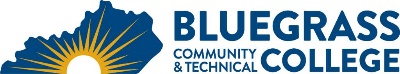 Program Coordinator: William M (Mike) Franklin	E-mail: william.franklin@kctcs.edu 	Phone: (859) 246-6771Program Website: https://bluegrass.kctcs.edu/education-training/program-finder/computer-aided-drafting-design.aspx Student Name:		Student ID: Students need to be at KCTCS placement levels for some courses, please verify with coordinatorNote:  25% of Total Program Credit Hours must be earned at Bluegrass Community and Technical College.Advisor Name:	Advisor Signature: _________________________________________Student Name:	Student Signature: ________________________________________First SemesterCreditsTermGradePrereqs/NotesPrereqs/NotesCAD 1021 Drafting Fundamentals4CAD 1002 Introduction to CAD3SMT 1103 Principles of Surveying 3MAT 116 Technical Mathematics* 3Quantitative ReasoningQuantitative ReasoningCAD 103 CAD Fundamentals 0-4or Demonstrated Digital Literacy                                or Demonstrated Digital Literacy                                Total Semester Credit Hours13-17Second SemesterCreditsTermGradePrereqs/NotesPrereqs/NotesCAD	120	Introduction to Architecture4CET	150	Civil Engineering Graphics3Substitute for CAD 112Substitute for CAD 112CAD	201	Parametric Modeling4CAD	293	Special Problems1-4Technical ElectiveTechnical ElectiveENG	101	Writing I3Satisfy Gen Ed Area 1Satisfy Gen Ed Area 1Total Semester Credit Hours15-18Third SemesterCreditsTermGradePrereqs/NotesCAD	200	Intermediate CAD4CET	295	Independent Problems1-4Technical Elective/Substitute ClassTechnical Elective41-4Total Semester Credit Hours6-12Fourth SemesterCreditsTermGradePrereqs/NotesCAD	298	Practicum1-3Or CAD 299 Cooperative EducationTechnical Elective43-4Diploma can be completed in three (3)semestersTotal Semester Credit Hours7-11Total Credential Hours48-53Special Instructions:*Math requirements can be satisfied by one of the following courses: MAT 116, MAT 126, MAT 150 or higher level math course per coordinator approval.or ACH 100 or BRX 120or ACH 195or CAD 108Technical Electives include most other classes with prefix CAD, CET, ACH, GIS, BRX or other related fields and should be approved with the program coordinator.